Задания  школьного этапа Всероссийской олимпиады школьников по физике   2020-2021 год9 классЗадача №1Автомобиль, имевший  начальную скорость v0 = 10 м/с,  остановился в результате равноускоренного торможения. Найдите его скорость v на половине тормозного пути.Задача №2Лед объемом 0,1 м3, содержащий большое количество вмороженных в него пузырьков воздуха, растопили в калориметре и при этом получили воду  массой  87 кг. Определите массу воздуха, который был вморожен в лед. Плотность льда без пузырьков воздуха 900 кг/м3, плотность воздуха принять равной 1,5 кг/м3. Полученный ответ запишите в граммах.Задача №3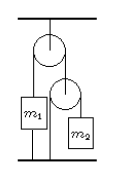 В системе блоков, показанной на рисунке, найдите силу  натяжения веревки, который первый груз прикреплен к полу. Система находится в равновесии, трение отсутствует. Масса первого груза 1 кг, второго -  2 кг. В решении приведите чертеж с указанием сил действующих в системе.Задача №4Определите показания идеального амперметра в цепи, схема которой показана на рисунке. Все сопротивления одинаковы и равны  1 Ом, напряжение источника U = 3 В.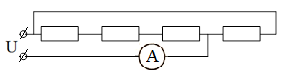 